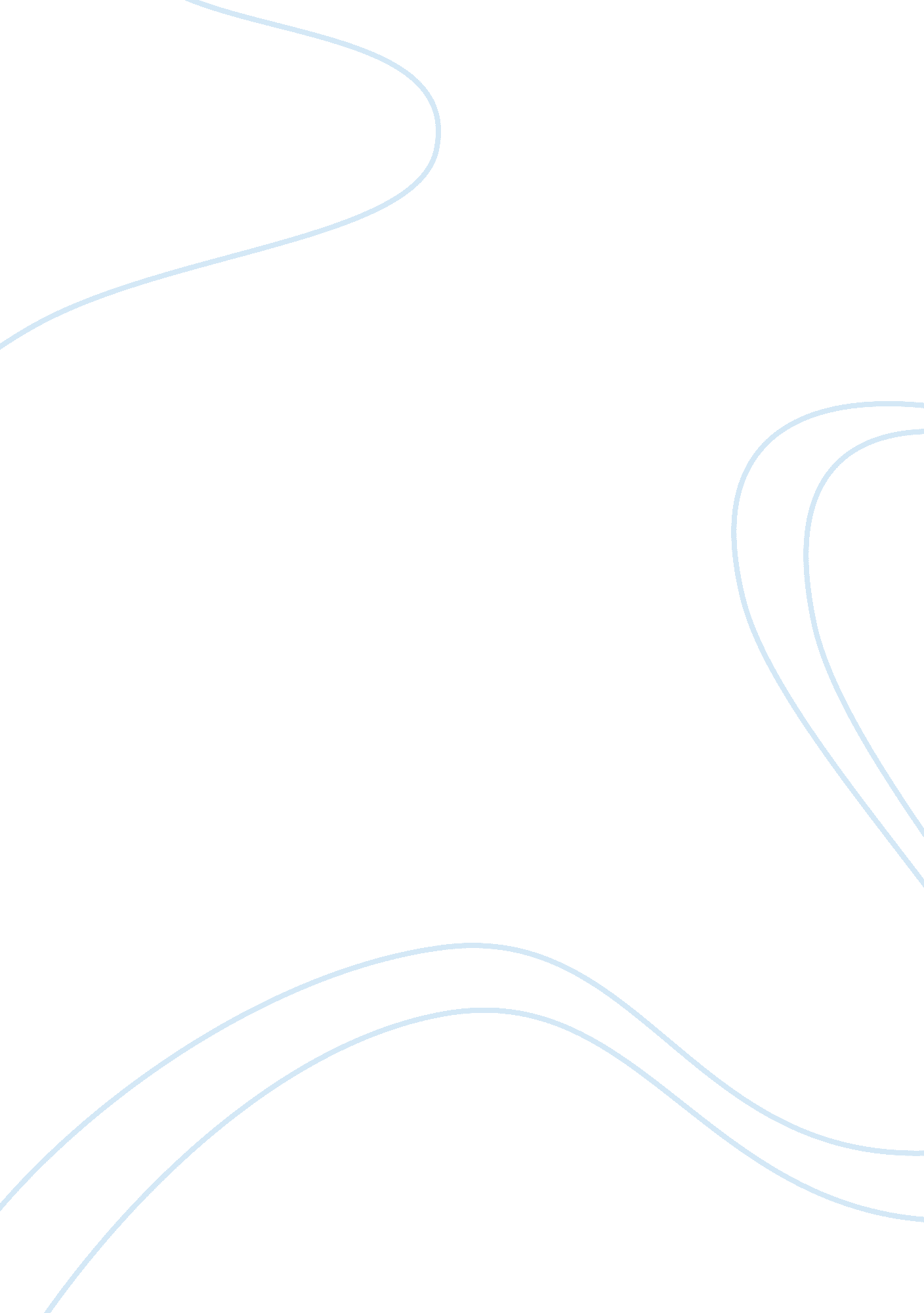 Introduction people to change its concept over time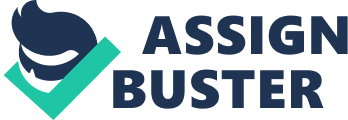 IntroductionWhat is sociology? The study of communityA human science including the examination of the socialpresences of people, get-togethers, and social requests. The examination of ourdirect as social animals, covering everything from the examination of shortcontacts between obscure individuals in the city to the examination of overallsocial techniques. The coherent examination of social gatherings, thecomponents through which individuals move for the span of their lives ‘ a biggerunification of all examinations of humankind, including history, mind science, and money related issuesSocial media in sociology The concept of socialmedia before it was world-famous was to make participation easy among people tochange its concept over time and that social media was used for secondary purposes. Human science is characterized as “ The study of human culture.” Inmany, if not all cases, human roots, authoritative aptitudes and theimprovement of society concerning innovation have been enter qualities in thefield of humanism. Innovationpresented headways and data that has a critical impact in helping a generalpublic to accomplish its targets, Regardless of what those objectives are, connections are dependably at the core of finishing them. These days of cuttingedge (and greatly complex) innovation, individuals appear to make associationsall the more effectively and on a considerably more extensive scale. They areassociating in various routes and now and again, the connections are greatlyinventive. Obviously, most importantly it generally comes down to the humanrelationship (C. Michael2012). Functionalanalysis The utilitarian examination is a branch of numericalexamination, the focal point of which is surrounded by the examination ofvector spaces provided with a type of most extreme related structure (e. g. internal thing, standard, topology, et cetera.) and the immediate limitsportrayed on these spaces and in regards to these structures in a sensiblesense. The primary viewpoint is functionalist. The functionalistpoint of view “… stresses the path in which the parts of a general publicare organized to keep up its security.” (Schaefer, 2015, Chapter 1). Person to person communication locales helps unite diverse individuals forvarious reasons from anyplace on the planet. You can discover old companions, make new companions, discover relatives, or join gatherings to talk aboutspecific subjects in alternate points of view. This enables individuals toperceive how extraordinary societies see things in ways that they hadn’tthought about. There are additionally dysfunctions of these destinations. Harassing, protection issues, and the taking or abuse of individuals’ close tohome data are only a couple of the dysfunctions identified with long rangeinterpersonal communication destinations. “ A brokenness alludes to acomponent or procedure of a general public that may really upset the socialframework or lessen its steadiness.” (Schaefer, 2015, Chapter 1).  Symbolic interactionismThe emblematic collaboration viewpoint, additionally calledrepresentative interactionism, is a noteworthy system from the sociologicalhypothesis. This point of view depends on the emblematic implying thatindividuals create and depend upon during the time spent social collaboration (R. chad2011)Online networking exhibits a preface called representativeinteractionism, which expresses that we discover importance in a givencircumstance in view of reflecting upon our own particular activities throughthe eyes of others. Through online networking, we portray our identity in lightof our impression of how others see our trades. This character is affirmed andsustained or changed by the correspondence through retweets, post comments, andreplies (R. chad2011)  The procedure makes known as “ social mirror” and “ separatedself”. The interchanges go about as a cover that reflects back to us aself we wish to portray. Over proceeded with correspondence, we at that pointwork to determine the hole between our identity and who they impart ourselvesto be. (R. chad2011)  As I encountered the difficulties of the surges, I couldperceive how the guarantee of imparting Via Facebook and Twitter can be anappreciated help to the truth. I could lose all sense of direction in depictingmy own character and being a voyeur in the personalities of others instead ofmanage vulnerabilities of protection and reconstructing our home and funds. Mylife saver could turn into bolster of life bolster (R. chad2011) Post, modernismOnline networking isthe most extreme postmodern type from media since it has totally deconstructed the customary channels of media andhuman correspondence. Postmodernist does not see truth as a solitary thing orthought, yet rather, consider truth to be gathered and built from a wide rangeof segments. Truth can be assembled from science, speculations, and examines; or happen essentially through society, made through social instruments and proceduresare seen by the person. (McCandless, D. 2009). By applying this definition tothe cutting edge spread of data we can start to perceive how web based systems administration has strippedcorrespondence down to its barest character. Any sort of affirmation, story, singular record, prattle, articulation, disclosure or shrewd remark hasprogressed toward becoming substance for our news encourages. Genuinelyanything can be thought about feed for news and correspondence. In other words, web-based social networking has totally democratized media giving everybody theability to add to the news. There is not anymore a contrast amongst refined andfamous, no higher and low culture, rather, everything is on the web andaccessible to general society tact. Online networking grasps inconsistency, vagueness, decent variety, interconnectedness and the combination of themajority, which are all key standards to the postmodern idea (McCandless, D. 2009). Online networking has absolutely crushed the refinement between the makersand shoppers of media giving anybody the chance to be both a purchaser andmaker of news (Basulto, D. 2009). Through web-based social networking’s generalnature it has totally torn down conventional types of media and correspondencemaking another framework for human correspondence where the individual has thepower. Networking by its tendency is downright postmodern. Postmodernist doesnot have faith in supreme realities but instead that thoughts of truth areutilized as a methods for control over a crowded. Endeavors to skew media andimpression of truth by the intense have turned out to be less viable since theintroduction of informal communities. For example, as of late the NYPDattempted to prevent the utilization from securing pepper shower on swarms atan Occupy Wall Street dissents in New York City when they had, indeed, splashedthe group. (Masnick, M. 2011). In the event that this had happened 10 yearsprior the occasions would have been left to theory. Innovation has givenindividuals the capacity to carefully catch ongoing occasions and offer them inopen gatherings like YouTube. The prevalence of cell phones and the capacity topost continuous occasions by means of online networking empowered people toconvey reality to open circle giving them another control over the individualswho were at one time all-effective. Social conflict Web-based socialnetworking is, in addition to other things, a mind-boggling stage of stories. Our aimless interests toss us there and we frequently jump for quite a longtime among pictures and impressions of other individuals. In any case, not atall like in theater, the stories that we are expanding on Facebook or Instagramare straightforwardly trapped with our own particular lives. Not long after weleave the theater, the story retreats to our memory, where we visit itoccasionally. There is generally a very much characterized limit between theuniverse of the play and the universe of our existence. On account of web-basedsocial networking, the line between the story and our day by day encounter isobscured. Whatever individuals do via web-based networking media shapes ourjudgments about them. Their stories are a device for us to characterize themall the more precisely. The way we characterize them and the way theycharacterize us influences, emphatically or contrarily, our association withthem. Thinking about this, it would be advantageous if the stories viaweb-based networking media were fairly honest to goodness. Sadly, this isn’tthe situation. I trust that thepart of theater as a transport of truth is particularly vital today. Onlinenetworking, regardless of its many advantages, has the limit of altering ourperspective contrarily. It can make us marginally foolhardy about what a decentstory ought to be. Theater, by having the contention at its center, mends thatfoolishness and influences us to see the great and the terrible that eachconvincing story must contain. When we understand that our lives and our brainsare in some cases corrupted by obscurity, the web-based social networkingoutlook will influence us to trust that there is some kind of problem with us, while a decent play may advise us that this contention isn’t just typical yetadditionally essential(L. Rodrigo2017)    Conclusion Human science assumes a huge part in theaccomplishment of web-based social networking. Innovation can be seen as agreat degree advanced apparatus that makes things conceivable with regards toonline networking and individuals. Over the long haul, those devices change andnew ways are presented. It is essential to exploit whichever mechanicaladvances are being offered, as long as they bode well for your business. Adedication of time and vitality toward working with new innovations will payoff in business somehow. ReferenceCohn, M. (2012). Sociology and Social Media. SocialMedia Today. Luque, R. (2017). Conflict in Social Media and Theater|. The Gazelle. Renando., C. (2011). Symbolic interactionism, socialmedia, and the Australian 2011 floods: Stepping stones in a crisis, or wateringdown reality? Sideways Thoughts. Hurvitz, R. (2011). SOCIAL MEDIA: POSTMODERNCOMMUNICATION. Rachel’s Design Blog. Schaefer, R, T.(2015) The Social Networking Sites Issue inDifferent Sociological Perspectives -. 